Кафедра правового регулирования градостроительной деятельности и транспорта КУРСОВАЯ РАБОТА По участию специалиста в процессуальных действияхТема: «Виды опознания и задачи специалиста при оказании помощи в подготовке и проведении предъявления для опознания»Специальность Судебная экспертиза Специализация Инженерно-технические экспертизы Выполнила: Мелихова Е.А.Студентка 3 курса Группа 3-СЭс-3 Подпись____________ Преподаватель: доцент к.н. Дондукова Т.Б. подпись____________ Работа защищена на оценку __________________________ Дата защиты «     » _____________2023 года                                                Санкт-Петербург 2023ВведениеПредъявление для опознания достаточно широко распространено в следственной практике и проводится в случаях, когда необходимы дополнительные показания для выявления относимости к делу человека и других объектов, имеющихся в распоряжении следователя или суда.Основой данного следственного действия являются такие психологические процессы, как восприятие, запоминание, воспроизведение. Специфичным является то, что первичное восприятие объекта при обстоятельствах, интересующих следствие, в ходе опознания дополняется повторным, осуществляемым в специально созданных условиях. В результате возникает возможность судить об устойчивости мысленного образа и проверить достоверность воспроизведенных при допросе признаков объекта.Целью настоящей курсовой работы является изучение следственного действия – предъявления для опознания.Для достижения поставленной цели, необходимо решить ряд задач, а именно:1. Определить сущность проведения следственного действия – предъявление для опознания;2. Охарактеризовать участников и объекты предъявления для опознания;3. Рассмотреть общие условия проведения предъявления для опознания4. Выявить особенности предъявления для опознания на предварительном следствии и в судебном заседании;5. Проанализировать особенности проведения отдельных видов предъявления для опознанияОбъектом изучения являются общественные отношения, которые связаны с проведение следственного действия – предъявления для опознания в уголовном процессе.Предметом изучения являются нормативно-правовые акты, которые регламентирую порядок проведения следственного действия – предъявления на опознание в рамках уголовного процесса.Методами изучения являются диалектически метод познания, сравнительно-правовой анализ, структурно-логический метод исследования, обобщения и т.д. Глава 1. Предъявление для опознания в системе следственных действийПонятие, цели и виды предъявления для опознания«Предъявление для опознания - это следственное действие, которое регулируется ст. 193 УПК РФ и состоит в том, что свидетель, потерпевший, подозреваемый или обвиняемый, обозревает предъявленное лицо или объект, мысленно сопоставляет его с образом, раннее воспринятым в связи с расследуемым событием и решает вопрос о наличии или отсутствии тождества». Данное следственное действие впервые было регламентировано УПК РСФСР, вступившим в действие 1 января 1961г. Порядок предъявления опознания в действующем уголовно-процессуальном кодексе регламентирован статьей 193 УПК РФ. Сущность рассматриваемого следственного действия состоит в предъявлении опознающему в установленном законом порядке лиц, предметов, трупов и иных объектов или их фотоснимков с целью установления их тождества.Лица, которым предъявляются объекты для опознания, называют опознающими. Ими могут быть свидетели, потерпевшие, подозреваемые, обвиняемые. Лица, а также другие объекты, предъявляемые для опознания, называются опознаваемыми.Цель этого действия - установление тождества или различия между указанными лицами или объектами. Процесс предъявления для опознания позволяет решить ряд важнейших задач расследования: Получение новых и проверка имеющихся доказательств по делу; Выдвижение и планирование проверки выдвинутых следственных версий;Прогнозирование развития следственных ситуаций;Принятие неотложных мер профилактического характера.«Видами предъявления для опознания являются»:В зависимости от объекта:А) познание живых лиц;Б) опознание трупов;В) опознание предметов.Опознание живых лиц чаще всего касается подозреваемого или обвиняемого. Анализ практики расследования таких категорий уголовных дел, как убийство, изнасилование, похищение людей, захват заложников, бандитизм, разбойные нападения и грабежи, свидетельствует о том, что почти неизбежно возникает необходимость предъявления обвиняемого (нескольких обвиняемых) потерпевшему (потерпевшим) или свидетелям. Опознание по делам, связанным с деятельностью преступных структур, позволяет уточнить ролевые функции каждого из участников совершенного преступления (кто избивал, истязал, убивал жертву, кто изымал ценности и т. д.).Наряду с этим возможны случаи опознания и других лиц — потерпевших и даже свидетелей. Так, обвиняемый в получении взяток может опознать лиц, дававших ему взятки. Свидетель может опознать потерпевшего и т. д.Трупы предъявляются для опознания с тем, чтобы установить личность. Такое опознание проводится в отношении:Трупов неизвестных лиц;Трупов, изменивших первоначальный вид под влиянием гнилостных и иных трупных явлений;Трупов, обезображенных при убийстве, и т. п.Третий вид — опознание предметов. Столь общая законодательная характеристика объектов опознания (предметы) дает основание существенно расширить их круг. Это могут быть:Вещи, похищенные у лица;Вещественные доказательства, обнаруженные на месте происшествия и опознанные свидетелями; объекты, служившие орудием преступления;Транспортные средства — как похищенные, так и использованные при совершении преступления.Допустимо предъявление для опознания документов, подписей, текстов, оттисков печати и т. п. «Опознание их будет свидетельствовать о сходстве с аналогичными документами, которые помнит опознающий. После опознания такого документа должна быть назначена его экспертиза. Экспертное исследование документа (подписи, оттиска печати, текста) позволит установить тождество или отсутствие такового».На практике нередки случаи предъявления для опознания участков местности, строений, помещений. Например, лицо, изобличенное в совершении серии квартирных краж, изъявляет желание показать обворованные им квартиры, еще неизвестные следствию, но не помнит их точного адреса — только местонахождение и может опознать эти объекты.Среди упомянутых в законе объектов, предъявляемых для опознания, не названы животные. Однако и в теории, и на практике такой вид опознания признается допустимым. Чаще всего оно проводится в отношении похищенного скота, особенного племенного, породистых собак.Такое опознание возможно в тех случаях, когда животное обладает комплексом признаков, позволяющим индивидуализировать его (окрас, броские приметы, тавро, клеймо) и отличить от подобных.В соответствии с законом при невозможности предъявить лицо опознание может быть произведено по его фотокарточке. Допуская возможность опознания предмета по его фотоснимку, необходимо выделить два непременных условия такого предъявления:Наличие обстоятельств, исключающих или чрезвычайно затрудняющих предъявление предмета в натуре;Наличие достаточно четкого изображения признаков предмета на фотоснимке.«На второе обстоятельство следует обратить особое внимание при изготовлении или подборе фотоснимков сходных предметов. Только объективная, четкая, точная фотофиксация признаков объекта может обеспечить достоверность подобного опознания».По целям:А) отождествление объекта;Б) определение групповой принадлежности.По степени опосредованности:А) непосредственное (объект предъявляется в натуре);Б) опосредованное (например, лица по фотографии).По характеру используемых в процессе опознания признаков:А) опознание по статическим признакам;Б) опознание по динамическим признакам.Основания и порядок следственного действияОснованием предъявления для опознания являются сведения о том, что, во-первых, участник процесса наблюдал определенные лицо или объект и, во-вторых, установление тождества или различия этого лица или объекта с другим лицом или объектом имеет значение для дела.Эти сведения должны содержаться в имеющихся в деле доказательствах, в частности, в показаниях свидетелей, потерпевших, подозреваемых, обвиняемых.Оперативно-розыскные данные могут иметь ориентирующее значение для поиска информации, но самостоятельным основанием для производства предъявления для опознания не выступают.В основе этого следственного действия лежит психологический процесс мысленного сравнения, запечатленного в памяти опознающего образа ранее наблюдавшегося объекта с объектом, предъявляемым ему в числе других объектов. Итогом этого сравнения служит логический вывод об их тождестве, сходстве или различии.Порядок предъявления для опознания, так же регламентирован в статье 193 УПК РФ. Это следственное действие в целом проходит в три этапа:подготовительный;рабочий;заключительный.Подготовительный этап предъявления для опознания включает в себя такие пункты, как: Допрос опознающего;Уяснение цели следственного действия;Подбор и подготовка объектов;Выбор времени (суток, года) и места проведения этого следственного действия;Определение круга участников следственного действия;Консультация со специалистом (при необходимости);Подготовка средств фиксации хода и результатов опознания;Составление плана;Подбор и инструктаж понятых;Обеспечение охраны опознающего (при необходимости).В соответствии с ч. 2 ст. 193 УПК опознающие предварительно допрашиваются об обстоятельствах, при которых они видели предъявленное для опознания лицо или предмет, а также о приметах и особенностях, по которым они могут его опознать.Правильный выбор эксперимента предъявления для опознания может оказать существенное влияние на результат этого следственного действия, а иногда и на весь ход расследования. Согласовано п.4 ст. 146 и 157 УПК РФ опознание не входит в перечень неотложных следственных действий. Но иногда объективно сложившаяся ситуация заставляет проводить его в первую очередь, например, по делам об убийствах, когда неизвестна личность потерпевшего; по делам о грабежах и разбоях, когда потерпевший прибыл в ОВД и по его заявлению было организовано успешное задержание преступника по «горячим следам».Промедление с предъявлением для опознания ведет к забыванию образа воспринятого опознающим объекта. Причем быстрее всего забываются детали и дольше сохраняются общие контуры - представления. Верховный суд РФ неоднократно указывал на необходимость критической оценки результатов опознания, когда оно проводится по истечении более 1,5 месяца с момента восприятия объекта.Местом предъявления для опознания чаще всего является кабинет следователя и здесь не может быть возражений, если он достаточно просторный и освещается естественным светом. Предъявление для опознания можно проводить и на местности. Для этой цели можно использовать территорию двора ОВД, но при этом необходимо исключить возможность постороннего влияния на опознающего, который может испытывать волнение. Закон (п.8 ст. 193 УПК РФ) разрешает проводить опознание в условиях, исключающих визуальное наблюдение опознающего опознаваемым.После того, как следователь закончил с подготовительным этапом, начинается следующий – проведение предъявления для опознания. Этот этап включает в себя:Предварительную изоляцию опознающего лица;Сбор остальных участников предъявления для опознания;Разъяснения участникам опознания их прав и обязанностей;Подготовку объектов и создание надлежащих условий для опознания;Вызов опознающего лица и разъяснение ему его прав и обязанностей;Предложение опознающему лицу произвести опознание.Человек может быть опознан по нескольким комплексам признаков:По признакам внешности и внешнего оформления;По признакам голоса и речи;По особенностям походки.При опознании человека по признакам внешности, как показывает практика, играют роль опорных признаков рост человека, цвет глаз и волос, форма и величина носа и губ. Элементы внешнего оформления человека (одежда, прическа, украшения и т.п.) могут характеризовать человека с разных сторон, а именно: указывать на пол, возраст, материальную обеспеченность, вкусы, привычки и т.п. Некоторыми людьми показывают эксперименты и практика, признаки внешнего оформления фиксируются чаще и полнее, чем собственно физический облик. Эффективность опознания лица значительно повышается, если оно будет проведено в условиях, соответствующих тем, в которых опознающий ранее встречал, видел предъявляемое ему лицо. Для этого следует устранить разного рода элементы маскировки опознаваемого (надеть или снять очки. Одежду, похожую на ту, в которой был преступник в момент происшествия, и т.д.). Необходимо также создать аналогичные условия освещения.После того, как подобрана группа лиц, в числе которых будет предъявляться подлежащий опознанию, подобрана, следователь, прежде чем преступить к предъявлению для опознания, разъясняет понятым их права и обязанности, обращая внимание на то, что предъявляемые лица сходны по внешним признакам между собой. Это необходимо для того, чтобы понятые и предъявляемые лица могли своевременно сделать заявление, если в подборе была допущена ошибка.Затем в соответствии с п. 4 ст.193 УПК РФ следователь предлагает лицу, подлежащему опознанию, занять любое место среди других граждан. Этим достигается, прежде всего, усиление гарантий прав следственному действию максимум объективности.После того, как опознаваемый по своему усмотрению займет место среди других граждан, которых должно быть не менее двух, можно приглашать опознающего. Почему все, что предшествовало его приходу, делалось в его отсутствие. Соблюдая этот тактический прием, мы предоставляем возможность опознающему формулировать свой вывод в процессе опознания совершено самостоятельно, ни в чем ему «не приказывая». Как только опознающий пойдет в помещение, в котором проводится опознание, следователь должен удостоверится:В его личности;Хорошо ли он видит в данных условиях;Разъясняет существо проводимого следственного действия;Предупреждает, если он свидетель или потерпевший, об ответственности за дачу ложных показаний и за отказ от показаний.После того как все названые вопросы будут решены, опознающему предлагается внимательно осмотреть предъявленных граждан в тех позах, в которых они находятся. По усмотрению следователя или опознающего предъявляемые могут менять позу, вставать, пройтись для того, чтобы были видны: осанка, походка, а также ответить на некоторые вопросы нейтрального характера, задаваемые следователем, чтобы опознать особенности голоса и речи. По просьбе опознающего можно изменить направленность освещения. Торопить при производстве опознания не следует. Также недопустимы приемы наводящего характера, содержащие подсказку желаемого следователем результата, для того чтобы узнать мнение опознаваемого о результатах его наблюдений, можно задать волос в такой форме: «Не опознаете ли Вы кого-нибудь из предъявленных граждан?» Если поступит утвердительный ответ, то по просьбе следователя, опознающий указывает рукой на этого человека, чтобы всем присутствующим было ясно, о ком идет речь. Данный эпизод желательно сфотографировать. После этого следователь просит назвать приметы по которым он узнал указанного им гражданина. Объяснения опознающего должны быть краткими. Еще более сужается объем показаний при объяснении, например, потерпевший об опознании насильника - она вправе не излагать обстоятельств изнасилования, во избежание унижения ее достоинства.Задавая иные уточняющие вопросы, следователь может выяснить у опознающего следующее: не произошли ли в облике опознанного каких-либо изменений со времени их встречи; если произошли, то в чем они конкретно выражены. В заключении следователь предлагает опознанному вслух назвать свою фамилию, имя и отчество, а в случае отказа - называет эти данные сам.Если опознающий заявит о том, что никого из предъявленных граждан не узнал, следователь обязан выяснить, на чем основан вывод опознающего: либо он не помнит образ ранее наблюдавшегося им человека, либо хорошо помнит его, но среди предъявленных лиц его нет, либо опознающий дает заведомо ложные показания.Далее рассмотрим опознание (его рабочий этап) по признакам голоса и речи.В подвале одного из домов под угрозой избиения неизвестным мужчиной была изнасилована гражданка Л. потерпевшая на допросе показала, что хорошо запомнила голос и характерные особенности речи преступника, а также его внешность. Затем по подозрению в изнасиловании был задержан гражданин Т. Следователь решил провести следственное действие таким образом, чтобы его опознание (если бы Т. был опознан потерпевшей) основывалось не только не признаках его внешности, но равно и на особенностях голоса и речи. С этой целью следователь, пригласив трех посторонних граждан одного с Т. возраста, одетых примерно такие, как и он, и не отличившихся от него резко по внешности, оставил их с Т. в одной из комнат прокуратуры вместе с сотрудниками УР и двумя понятыми. В следующую комнату после этого были приглашены потерпевшая Л. и двое понятых, которые не могли видеть никого из лиц в соседней комнате. Оперуполномоченный УР стал поочередно задавать вопросы приглашенным лицам и подозреваемому не относящиеся к делу. Потерпевшая Л., как и понятые, находятся с ней, хорошо слышали голоса, т.к. дверь была открыта. Как только заговорил Т., потерпевшая заявила, что по голосу и особенностям речи (в голосе некоторая странность, будто этому человеку мешает разговаривать какой-то комок в горле) она опознала насильника. Такое заявление она сделала дважды и именно тогда, когда говорил подозреваемый Т., сотрудник УР фиксировал очередность вопросов и ответов, а следователь отмечал, когда потерпевшая Л. и понятые, которые были с ними, зашли в соседнюю комнату, в которой находился сотрудник УР с другими участниками опознания. Потерпевшая сразу указала на Т. как на человека, который ее изнасиловал. В сочетании с фактором опознания по голосу, особенности речи и по признакам внешности это убедительно свидетельствовало о том, что потерпевшая Л. не ошиблась.Если производится опознание по особенностям голоса и речи, то для повышения надежности показаний опознающего, количество опытных действий должно быть многократным, во всяком случае, их количество должно быть не менее трех. Если опознающий заявляет, что слушал такие-то слова с расстояния 5 метров из полуоткрытой двери, то необходимо провести опыт сначала с расстояния 8-10 метров, затем 5 метров, и 2-х 3-х метров фиксируя каждый раз результаты. Затем, если результаты положительны с расстояния 5 метров, то двери можно закрыть и провести опытные действия, потом при широко открытой двери. Особенностью данного вида опознания можно назвать то обстоятельство, что при проведении его количество понятых увеличивается, т.е. необходимо 2-х понятых рядом со следователем и опознаваемым и двух понятых. В тех местах, откуда произносится речь.Когда в опытах участвуют несколько опознающих, то предъявление для опознания производится каждому из них в отдельности с тем, чтобы они не оказали влияния друг из друга. Опознание по признакам голоса и речи лучше записать на видеоаппаратуру, если ее нет, то на магнитофон. Звукозапись целесообразно применять и в тех случаях, когда здоровье опознающего не позволяет ему прибыть в суд или к следователю, а также, если опознающим является несовершеннолетний.Опознание по особенностям походки целесообразно также проводить в сочетании с опознанием по признакам внешности и внешнего оформления или по признакам голоса и речи. Опознание по особенностям походки лучше снимать на видеоаппаратуру.Заключительный этап предъявления для опознания, как правило, складывается из:Оставления протокола следственного действия;Производства фотосъемки;Производства видео- и аудиозаписи;Прослушивания и просмотра сделанных записей;Удостоверения записей и протокола всеми участниками опознания.Заключительный этап, как показывает практика, не вызывает особых сложностей. Требования к его проведению являются общими в независимости от вида опознания.Глава 2. Задачи специалиста в оказании помощи в подготовке и проведении предъявления для опознания.2.1 Правовые основания участия специалиста в следственном действииСледователь согласно ч. 1 ст. 168 УПК вправе привлечь к участию в следственном действии специалиста, функция которого определяется ч. 1 ст. 58 УПК - содействие в обнаружении, закреплении и изъятии предметов и документов, применении технических средств в исследовании материалов уголовного дела, для постановки вопросов эксперту, для разъяснения сторонам и суду вопросов, входящих в его профессиональную компетенцию.«Участие специалиста в следственных и судебных действиях, - как справедливо отмечает Е. Селина, - самая близкая к судебной экспертизе по разнообразию видов применения познаний и методов, наиболее содержательная с точки зрения использования как специальных знаний, так и умений, и навыков форма участия специалиста в уголовном судопроизводстве».Предъявление для опознания - наглядное следственное действие, в том смысле, что специалисту ничего не нужно обследовать, проверять, а консультации и мнения его как лица, обладающего специальными познаниями, сводятся к изучению особенностей личности опознающих и предложению рекомендаций по грамотной тактической организации и проведению данного следственного действия. Ю.К. Орлов выделяет «два условия использования специальных познаний в рамках следственных действий: во-первых, то, что речь идет о выявлении наглядно воспринимаемых признаков объектов, во-вторых, то, что процесс выявления и его результат имеют общедоступный для восприятия характер».«В ряде случаев для участия в названом следственном действии целесообразно пригласить психолога, который может оказать существенную помощь в виде заключения относительно поведенческих особенностей опознающего, а при необходимости - и опознаваемого».Специалиста, в том числе психолога, целесообразно приглашать и для участия в допросе, проводимом перед опознанием в порядке ч. 2 ст. 193 УПК. Опознающие предварительно допрашиваются об обстоятельствах, при которых они видели предъявленные для опознания лицо или предмет, а также о приметах и особенностях, по которым они могут его опознать. Указанные приметы должны быть конкретными. А.В. Гриненко, характеризуя подобный допрос, отмечает, что «нельзя проводить опознание, если лицо говорит общие фразы типа: "Я его обязательно узнаю", "Он мне хорошо запомнился" и т.п.»С точки зрения процессуального статуса в предъявлении для опознания может участвовать как судебно-медицинский эксперт (если возбуждено уголовное дело, назначена и производится экспертиза), так и специалист в области судебной медицины. Следует иметь в виду, что специалист, участвовавший в опознании, может быть в последующем быть экспертом по делу (ст. 70 УПК).2.2 Функции и задачи специалиста в подготовке к предъявлению для опознанияУспех проведения рассматриваемого следственного действия во многом обусловливается качеством подготовки к нему. Решение о целесообразности проведения предъявления для опознания обычно возникает после допроса, из показаний допрашиваемого видно, что он при определенных обстоятельствах наблюдал конкретный объект, запомнил какие-то приметы и сможет его опознать.Как показывает практика, предъявление для опознания людей, как правило, проводится в следующих случаях:Лицо, подлежащее предъявлению для опознания, ранее опознающему известно не было, но при определенных обстоятельствах последнему удалось запомнить какие-либо приметы внешности;Опознающий знаком с предъявляемым для опознания лицом, но не может назвать его фамилии, имени и отчества либо неправильно называет их;Опознающий знает предъявляемого и правильно его называет, но последний отрицает факт знакомства.Тактические задачи привлечения специалиста для участия в допросе, предшествующем предъявлению для опознания, могут быть обозначены следующим образом:Уточнение в ходе предварительного допроса признаков, свойств предмета, наиболее запомнившихся опознающему;Вычленение из общего количества признаков наиболее важных, особых, бросающихся в глаза;Разграничение признаков по группам (например, при опознании предмета - особенности цвета, размера, фактуры, изготовления, распространенности и т.п.);Выделение из общей массы признаков тех, по которым целесообразно проводить опознание;Выяснение обстоятельств, при которых опознающих видел (воспринимал) предмет (время суток, освещенность, продолжительность, обстановка и т.п.);Устранение лингвистических и терминологических неточностей и сложностей, обнаружившихся при предварительном описании опознающим лица или предмета, которые предстоит опознать;Оказание помощи в подборе предметов, сходных по внешним признакам с опознаваемыми;Консультативная помощь в конструировании обстановки предстоящего опознания и его проведении (например, как целесообразнее предъявить, держа в руке, положив на стол, поставив и т.п.).Тактические задачи, решаемые с помощью сведущих лиц после допроса, конкретизируются в зависимости от складывающихся ситуаций, которые могут быть различными:Опознающий хорошо запомнил предмет, которые предстоит опознать, с уверенностью называет их признаки;Опознающий смутно помнит предмет, пытается воспроизвести их в памяти;Опознающий помнит опознаваемые объекты, но заявляет, что может их опознать только в определенной обстановке;Лицо смутно помнит опознаваемые объекты, но уверяет, что, если ему помогут их вспомнить, опознание будет результативным;Опознающий помнит воспринятые им объекты, но не может пояснить, что это было (к какому роду объектов относится вещь и т.п.).Специалист, в том числе психолог, могут оказать помощь в реконструкции событий, подобрать специальную литературу (альбомы, атласы), с которыми можно предложить ознакомиться опознающему в целях определения вида предмета. Непосредственно в процессе опознания сведущие лица (их может быть несколько - специалист, педагог, психолог) могут выполнять и такую оправданную с тактической точки зрения функцию, как независимый контроль за "чистотой опознания". Это проявляется в том, что сведущие лица могут сделать замечания относительно того, что предъявляются разные по видовой принадлежности предметы.Для фиксации опознания целесообразнее всего использовать видеозапись, чтобы отразить все возможные нюансы. Тактика производства следственных действий при участии несовершеннолетних, а также лиц, страдающих психическими или физическими недостатками, избирается с учетом этих факторов.«Выбор педагога, психолога, переводчика должен строиться с учетом личности и по возможности пожеланий лица. Например, в каждом конкретном случае следователь должен решить вопрос о том, какого педагога - знакомого или незнакомого несовершеннолетнему следует пригласить».Выбор педагога следует осуществлять также с учетом возраста несовершеннолетнего (для малолетних целесообразнее пригласить педагога или психолога, работающего в дошкольном учреждении, для школьников - учителей средних школ, преподавателей средних или высших специальных учебных заведений). По возможности необходимо выяснить у самого несовершеннолетнего, участие какого педагога для него предпочтительно. Желательно также выяснение информации о самом подростке или ребенке - среда воспитания, черты характера, отношения со сверстниками (социально-демографическая характеристика).Приблизительно такой же подход должен иметь место при тактической организации следственного действия с лицом, не владеющим языком судопроизводства или страдающим психическими, или физическими недостатками. Эти моменты должны быть установлены до начала допроса. Следователь должен выяснить, какое конкретно лицо, обладающее специальными познаниями, желает участник процесса видеть при производстве следственного действия (профессионального переводчика, лицо, для которого язык является родным, врача, специалиста-дефектолога, а в ряде случаев - пол и возраст приглашаемого сведущего лица, участие которого предпочтительно). Таким образом, специалисты (в том числе педагоги, психологи) играют значимую роль в тактической организации и производстве следственных действий, помогая следователю правильно выбрать следственное действие, спланировать его ход, а также осуществляя психологическое, технико-криминалистическое, консультативное сопровождение следственного действия, в том числе закрепление его результатов.ЗаключениеПредъявление для опознания представляет собой процессуальное отождествление по мысленному образу лицом объекта, который оно ранее воспринимало. Данное следственное действие имеет особую процедуру, чем отличается от иных способов идентификации по мысленному образу.Принципиальным отличием предъявления для опознания от других следственных действий служит, прежде всего, то, что отождествление здесь главное, основа, тогда как для других оно – факультативный элемент. Кроме того, процесс узнавания введен в строгие процессуальные рамки, призванные обеспечить надежность получаемой информации. Для других следственных действий, где узнавание ранее виденного объекта факультативно, специальных мер по его контролю не предусмотрено. Наилучшие гарантии идентификации обеспечены именно при предъявлении для опознания. Поэтому недопустимо подменять опознание другими следственными действиями.На опознание могут быть представлены различные объекты: личность (как в натуре, так и в фотоизображении), предметы, животные, труп. Не исключено и опознание местности и строений.Опознание лиц имеет наиболее сложную процедуру, родовую по отношению к опознанию других видов. Предъявление для опознания осуществляется с соблюдением общих правил проведения следственных действий и обязательно в присутствии понятых. Опознаваемое лицо (обвиняемый, подозреваемый, потерпевший или свидетель) предъявляется для опознания в числе не менее двух других лиц, именуемых обычно статистами. Они подбираются с учетом трех требований:Статисты должны быть сходны с опознаваемым по тем признакам, которые указал опознающий в своих показаниях;Опознаваемый не должен явно выделяться среди статистов ростом, цветом волос, одеждой (например, недопустимо, когда опознаваемый предъявляется для опознания в своей одежде среди двух других лиц в униформе), наличием наручников, отсутствием шнурков, особыми приметами и т.п.;Статисты не должны быть знакомы опознающему.Несмотря на длительное время существования и, казалось бы, достаточно четкую регламентацию проведения, предъявление для опознания до сих пор является источником многочисленных дискуссий. Неоднозначность механизма процесса узнавания, множественность индивидуализирующих личность человека признаков дают основания для попыток изменения организации опознания. В тоже время строгое соблюдение процессуальной регламентации проведения опознания является самым простым и надежным способом избежать ошибок и получить достоверные результаты, имеющие доказательственное значение.Список литературыБаранов В.М. «Проблемы экономики и юридической практики»: Журнал. – 2017. С 126Ищенко Е.П. «Криминалистика»: Учебник – 2006. С. 109.Исаева Л. «Предъявление лиц для опознания»: Законность - 2002. С. 216Селина Е.В. Применение специальных познаний в российском уголовном процессе: Краснодар, 2003. С. 113.Орлов Ю.К. Заключение эксперта и его оценка по уголовным делам. М.: Норма, 1995. С. 8.Еникеев М.И. «Следственные действия: психология, тактика, технология»: Учебное пособие – 2007. С.172-173.Гриненко А.В. Комментарий к Уголовно-процессуальному кодексу Российской Федерации (постатейный). М.: ЭКСМО, 2007. С. 475Баев О.Я. Тактика следственных действий. Воронеж: МОДЕК, 1995. С. 161.Руководство по расследованию преступлений. М., 2002. С. 491 Снетков В.А., Эминов В.Е. «Опознание по фотоснимкам, кинофильмам и рисункам на предварительном следствии» - 1997. С.143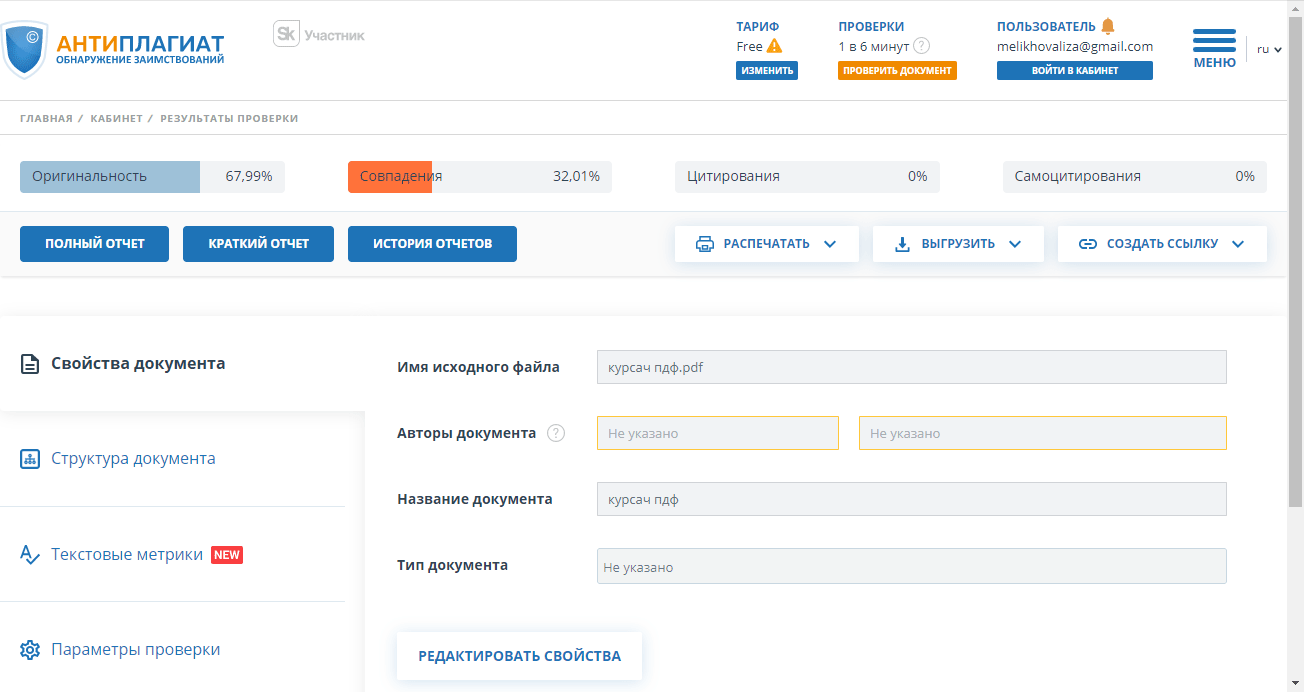 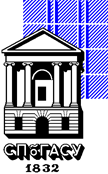 Министерство науки и высшего образования Российской Федерации Федеральное государственное бюджетное образовательное учреждение высшего профессионального образования САНКТ-ПЕТЕРБУРГСКИЙ ГОСУДАРСТВЕННЫЙ АРХИТЕКТУРНО-СТРОИТЕЛЬНЫЙ УНИВЕРСИТЕТ 